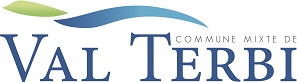 Nom de la société / Groupe :                      ______________________________________    Coordonnées de la personne qui a rempli la fiche      Nom, prénom, n° de tél., adresse e-mail :   _____________________________________________________________________________                                Cocher ce qui convient (un seul formulaire doit être rempli par local ou terrain communal loué, au besoin photocopier le présent document ou le télécharger sur www.val-terbi.ch)			Terrain situé derrière la halle de Montsevelier		 	Vicques 	 	Terrain d’athlétisme/basket de Vicques 		 Halle de gymnastique	Vermes	 	Local de fanfare de Vicques                   Local de fanfare de Montsevelier      	Montsevelier		Utilisation des douches de la halle de Montsevelier	 	Autre : 	__________	 Tarif préférentiel dès 44 utilisations annuelles. *La facturation est effectuée à la demi-heure supérieure         Lieu et date :   _____________________________________          			   Nom, prénom et signature de la personne qui a rempli la fiche :  _____________________________________Jour de lasemaineDurée en heure(s)*Plage horaireNombre d’utilisations annuellesPériode d’utilisation(A compléter uniquement si la réservation n’est pas annuelle)Coordonnées des responsables de groupe(s)Coordonnées des responsables de groupe(s)Coordonnées des responsables de groupe(s)Coordonnées des responsables de groupe(s)Jour de lasemaineDurée en heure(s)*Plage horaireNombre d’utilisations annuellesPériode d’utilisation(A compléter uniquement si la réservation n’est pas annuelle)Nom PrénomN° de tél.Adresse e-mail